        ПОСТАНОВЛЕНИЕ                                                                 		        КАРАР  «29» декабрь 2012 г.                                                                                        № 1016Об утверждении административного регламентапредоставления  муниципальной услугипо предоставлению субсидий юридическим лицам (за исключением субсидий государственным (муниципальным) учреждениям), индивидуальным предпринимателям, физическим лицам - производителям товаров, работ, услуг        В соответствии с Федеральными Законами  от 06.10.2003   №131- ФЗ «Об общих принципах организации местного самоуправления в Российской Федерации», от 27.07.2010 №210-ФЗ «Об организации предоставления государственных и муниципальных услуг», Уставом муниципального образования «Кайбицкий муниципальный район Республики Татарстан», утвержденным решением Совета от 26.04.2011 №50, руководствуясь  Порядком разработки и утверждения административных регламентов предоставления муниципальных услуг органами местного самоуправления Кайбицкого муниципального района Республики Татарстан , утвержденного постановлением Руководителя  Исполнительного комитета от 09.02.2012 № 31 ПОСТАНОВЛЯЮ:        1.Утвердить  прилагаемый  административный регламент  предоставления  муниципальных услуг по предоставлению субсидий юридическим лицам (за исключением субсидий государственным (муниципальным) учреждениям), индивидуальным предпринимателям, физическим лицам - производителям товаров, работ, услуг.        2.Опубликовать данные административный регламент в газете «Кайбицкие зори» («Кайбыч таннары») и разместить на официальном  сайте Кайбицкого муниципального района (http://kaybici.tatarstan.ru.).        3. Контроль за исполнением данного постановления возложить на первого заместителя Руководителя Исполнительного комитета И.М.Гайнуллина.                                                                                      А.Н.Макаров    РЕСПУБЛИКА ТАТАРСТАНРУКОВОДИТЕЛЬ ИСПОЛНИТЕЛЬНОГО КОМИТЕТАКАЙБИЦКОГО МУНИЦИПАЛЬНОГО РАЙОНА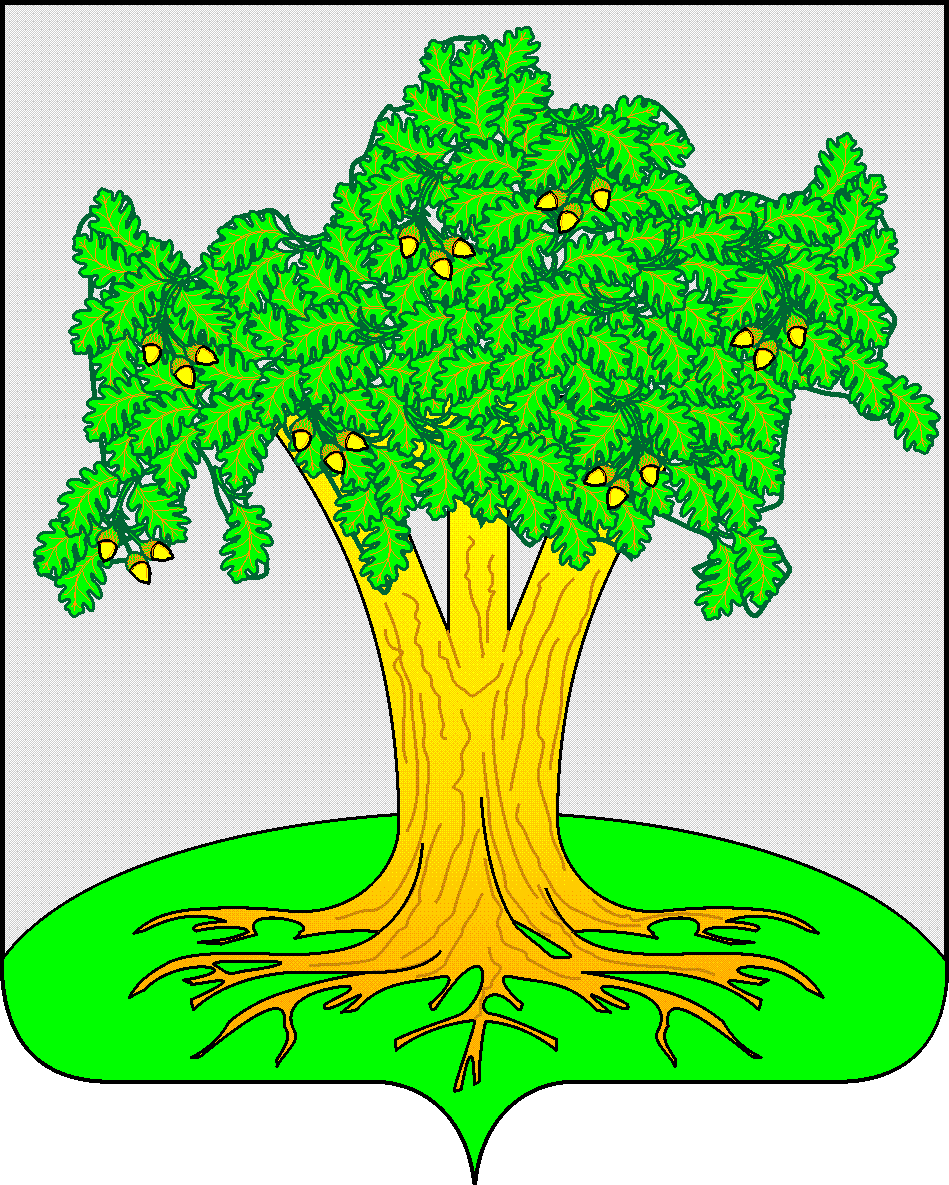 ТАТАРСТАН РЕСПУБЛИКАСЫКАЙБЫЧ МУНИЦИПАЛЬ РАЙОНЫБАШКАРМА КОМИТЕТЫҖИТӘКЧЕСЕ